　三重県地方自治研究センター　宛『自治体SDGsと地方創生セミナー』参　加　申　込　書日　時　：　2019年10月31日（木）　13：30　～　16：30　（受付　13：00～）場　所　：　三重地方自治労働文化センター　4階　大会議室津市栄町2丁目361番地対象者　：　三重県地方自治研究センター会員（自治体職員・議員等）参加費　：　無料2019年10月28日（月）までにFAX、E-mail等でお申し込みくださいFAX　059-227-3116　/　E-mail　info@mie-jichiken.jp※　駐車場のご用意はできませんので公共交通機関等でお越しください。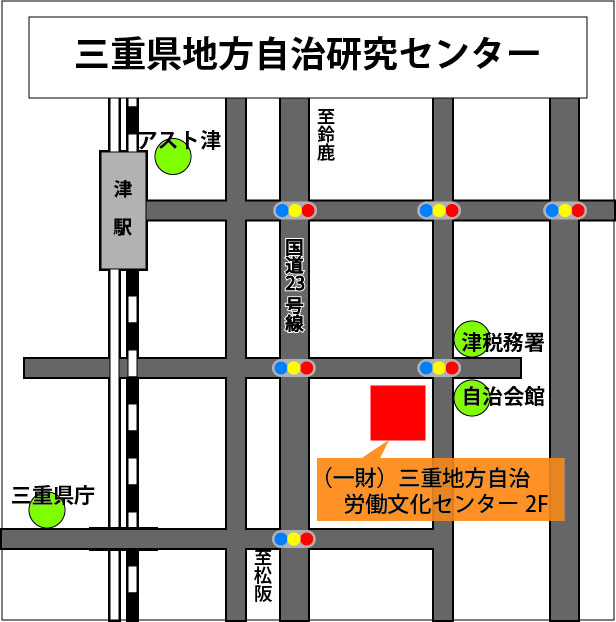 所　　　属氏　　　名氏　　　名連絡先質問事項